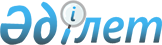 О Правилах использования резерва акимата района
					
			Утративший силу
			
			
		
					Постановление Акимата района имени Габита Мусрепова Северо-Казахстанской области от 18 августа 2003 года N 104. Зарегистрировано Управлением юстиции Северо-Казахстанской области 8 сентября 2003 года N 1005. Утратило силу постановлением акимата района имени Габита Мусрепова Северо-Казахстанской области от 17 февраля 2021 года № 34
      Сноска. Утратило силу постановлением акимата района имени Габита Мусрепова Северо-Казахстанской области от 17.02.2021 № 34 (вводится в действие по истечении десяти календарных дней после дня его первого официального опубликования).
      В соответствии со статьей 13 Закона Республики Казахстан от 1 апреля 1999 года N 357-1 "О бюджетной системе" и постановления акимата области от 26 мая 2003 года N 114 "О правилах использования резерва акимата области" (регистрационный номер N 941 от 5 июня 2003 года, газета "Северный Казахстан" N 69 от 11 июня 2003 года) акимат района ПОСТАНОВЛЯЕТ:
      1. Утвердить прилагаемые Правила использования резерва акимата района.
      2. Контроль за использованием настоящего постановления возложить на заместителя акима района Тулегенова Б.Р. Правила
использования резерва акимата района имени Габита Мусрепова
1. Общие положения
      1. Настоящие Правила определяют механизм выделения и расходования средств резерва акимата района имени Г.Мусрепова в пределах сумм, утвержденных решением сессии маслихата района имени Г.Мусрепова на соответствующий финансовый год. 
      2. Резерв акимата района формируется в соответствии со
      статьей 13 Закона Республики Казахстан от 1 апреля 1999 года N 357-1 "О бюджетной системе" и от 6 декабря 2001 года N 261 "О внесении изменений и дополнений в Закон Республики Казахстан "О бюджетной системе" и от 5 июля 1996 года N 19 "О чрезвычайных ситуациях природного и техногенного характера" с изменениями от 19 мая 2000 года в составе районного бюджета на соответствующий финансовый год для финансирования непредвиденных расходов. Резервом акимата района предусматриваются:
      - средства для ликвидации чрезвычайных ситуации природного и техногенного характера и иных непредвиденных расходов, определяемых постановлением акимата района. 
      3. Выделение средств из резерва акимата района осуществляется в установленном порядке постановлением акимата района, где указываются получатель, объем средств и направление их целевого использования в соответствии с Единой бюджетной классификацией, утвержденной приказом Министра экономики и бюджетного планирования от 23 сентября 2002 года N 3, зарегистрированной в Министерстве юстиции Республики Казахстан от 16 октября 2002 года N 2012.
      4. Средства резерва акимата района имеют целевое назначение и не могут быть использованы на нужды и не предусмотренные в постановлении акимата района о выделении средств. Постановление акимата района о выделении средств из резерва акимат района уплачивают ему по истечении финансового года. Остатки неиспользованных средств, а также средства резерва акимата района, использованные не по целевому назначению, подлежат возврату в бюджет.
      5. Размер резерва акимата района не должен превышать двух процентов объема поступлений районного бюджета. 2. Выделение средства на ликвидацию чрезвычайных
ситуаций природного и техногенного характера
      6. Финансирование мероприятий по ликвидации чрезвычайных ситуации природного и техногенного характера из резерва акимат района осуществляется на основании представленных обосновывающих материалов районной чрезвычайной комиссии на возмещение затрат аварийно восстановительных работ и других мероприятий, связанных с ликвидацией чрезвычайных ситуаций. 3. Выделение средств на иные непредвиденные расходы
      7. Финансирование иных непредвиденных расходов из резерва акимата района осуществляются на расходы, не предусмотренные при оформлении районного бюджета, или предусмотренные в недостаточном объеме на текущий год и требующие безотлагательного решения в текущем финансовом году.
      8. Для выделения средств из резерва акимата района на иные непредвиденные расходы, администраторы районных бюджетных программ представляют в районное финансовое управление ходатайство о выделении средств с соответствующими обоснованиями и расчетами.
      9. Районное финансовое управление на основании представленного ходатайства дает заключение о возможности либо невозможности выделения средств из резерва акимата района.
      10. При положительном заключении по ходатайству администраторов районных бюджетных программ, проект постановления акимата района о выделении средств из резерва акимата района на иные непредвиденные расходы подготавливается данным администратором районных бюджетных программ в установленном законодательством порядке. 4. Контроль и отчетность
      11. Районное финансовое управление ежеквартально представляет в районный акимат информацию о наличии и использовании средств резерва акимата района.
      12. Администраторы бюджетных программ, получившие средства из  резерва акимата района, должны представить отчет в районное финансовое управление об использовании выделенных средств, объемах и стоимости выполненных работ в порядке и сроки, установленные районным финансовым управлением. 
      13. Контроль за целевым использованием резерва акимата района осуществляются районным финансовым управлением, управлением казначейства и управлением комитета финансового контроля. 
      14. Контроль за использованием средств резерва акимата района в соответствии с Законом Республики Казахстан "О государственных закупках" осуществляется главным специалистом департамента организации и контроля государственных закупок. 
      15. Ответственность за целевым и эффективным использованием выделяемых бюджетных средств возлагается на получателя в порядке, предусмотренном законодательством Республики Казахстан.
					© 2012. РГП на ПХВ «Институт законодательства и правовой информации Республики Казахстан» Министерства юстиции Республики Казахстан
				
      Аким района
Утверждены
постановлением акимата района
имени Габита Мусрепова
от 18 августа 2003 года N 104
"О Правилах использования
резерва акимата района"